notice of executive session
Indiana Utility Regulatory Commission Nominating Committee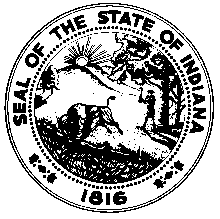 Thursday, February 15, 2018 at 2:00 p.m. ETIndiana Gaming Commission Executive Boardroom East Tower, Suite 1600
101 W Washington StreetIndianapolis, IN 46204The Indiana Utility Regulatory Commission Nominating Committee will hold an Executive Session, as that term is defined by Indiana Code § 5-14-1.5-2(f), for the purpose of considering the appointment of a public official pursuant to Indiana Code § 5-14-1.5-6.1 (b)(10).